متقاضی محترم لطفا فایل فوق را تکمیل و سپس با فرمت DOC (WORD) به آدرس ایمیل  shahrokar.co@gmail.comارسال نمایید.تذکر: تمامی مدارک و رزومه باید قابل استعلام و یا دارای سوابق بیمه باشد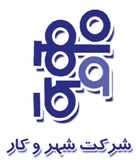 شهروکارفرم درخواست همكاري اداری و مالیتاریخ تکمیل فرم :.............................نام و نام خانوادگي :نام و نام خانوادگي :....................جنسیت :         مرد         زنوضعيت تأهل :   مجرد       متاهلتعداد فرزند :  ........ وضعیت فعلی اشتغال :   شاغل             غیر شاغلوضعیت نظام وظیفه :      پایان خدمت     معافیتذکر نوع معافیت:  ........ وضعیت سکونت :شخصی      والدین       استیجاریجنسیت :         مرد         زنوضعيت تأهل :   مجرد       متاهلتعداد فرزند :  ........ وضعیت فعلی اشتغال :   شاغل             غیر شاغلوضعیت نظام وظیفه :      پایان خدمت     معافیتذکر نوع معافیت:  ........ وضعیت سکونت :شخصی      والدین       استیجاریجنسیت :         مرد         زنوضعيت تأهل :   مجرد       متاهلتعداد فرزند :  ........ وضعیت فعلی اشتغال :   شاغل             غیر شاغلوضعیت نظام وظیفه :      پایان خدمت     معافیتذکر نوع معافیت:  ........ وضعیت سکونت :شخصی      والدین       استیجاریجنسیت :         مرد         زنوضعيت تأهل :   مجرد       متاهلتعداد فرزند :  ........ وضعیت فعلی اشتغال :   شاغل             غیر شاغلوضعیت نظام وظیفه :      پایان خدمت     معافیتذکر نوع معافیت:  ........ وضعیت سکونت :شخصی      والدین       استیجاریجنسیت :         مرد         زنوضعيت تأهل :   مجرد       متاهلتعداد فرزند :  ........ وضعیت فعلی اشتغال :   شاغل             غیر شاغلوضعیت نظام وظیفه :      پایان خدمت     معافیتذکر نوع معافیت:  ........ وضعیت سکونت :شخصی      والدین       استیجاریجنسیت :         مرد         زنوضعيت تأهل :   مجرد       متاهلتعداد فرزند :  ........ وضعیت فعلی اشتغال :   شاغل             غیر شاغلوضعیت نظام وظیفه :      پایان خدمت     معافیتذکر نوع معافیت:  ........ وضعیت سکونت :شخصی      والدین       استیجاریجنسیت :         مرد         زنوضعيت تأهل :   مجرد       متاهلتعداد فرزند :  ........ وضعیت فعلی اشتغال :   شاغل             غیر شاغلوضعیت نظام وظیفه :      پایان خدمت     معافیتذکر نوع معافیت:  ........ وضعیت سکونت :شخصی      والدین       استیجاریجنسیت :         مرد         زنوضعيت تأهل :   مجرد       متاهلتعداد فرزند :  ........ وضعیت فعلی اشتغال :   شاغل             غیر شاغلوضعیت نظام وظیفه :      پایان خدمت     معافیتذکر نوع معافیت:  ........ وضعیت سکونت :شخصی      والدین       استیجارینام پدر : نام پدر : ........................جنسیت :         مرد         زنوضعيت تأهل :   مجرد       متاهلتعداد فرزند :  ........ وضعیت فعلی اشتغال :   شاغل             غیر شاغلوضعیت نظام وظیفه :      پایان خدمت     معافیتذکر نوع معافیت:  ........ وضعیت سکونت :شخصی      والدین       استیجاریجنسیت :         مرد         زنوضعيت تأهل :   مجرد       متاهلتعداد فرزند :  ........ وضعیت فعلی اشتغال :   شاغل             غیر شاغلوضعیت نظام وظیفه :      پایان خدمت     معافیتذکر نوع معافیت:  ........ وضعیت سکونت :شخصی      والدین       استیجاریجنسیت :         مرد         زنوضعيت تأهل :   مجرد       متاهلتعداد فرزند :  ........ وضعیت فعلی اشتغال :   شاغل             غیر شاغلوضعیت نظام وظیفه :      پایان خدمت     معافیتذکر نوع معافیت:  ........ وضعیت سکونت :شخصی      والدین       استیجاریجنسیت :         مرد         زنوضعيت تأهل :   مجرد       متاهلتعداد فرزند :  ........ وضعیت فعلی اشتغال :   شاغل             غیر شاغلوضعیت نظام وظیفه :      پایان خدمت     معافیتذکر نوع معافیت:  ........ وضعیت سکونت :شخصی      والدین       استیجاریجنسیت :         مرد         زنوضعيت تأهل :   مجرد       متاهلتعداد فرزند :  ........ وضعیت فعلی اشتغال :   شاغل             غیر شاغلوضعیت نظام وظیفه :      پایان خدمت     معافیتذکر نوع معافیت:  ........ وضعیت سکونت :شخصی      والدین       استیجاریجنسیت :         مرد         زنوضعيت تأهل :   مجرد       متاهلتعداد فرزند :  ........ وضعیت فعلی اشتغال :   شاغل             غیر شاغلوضعیت نظام وظیفه :      پایان خدمت     معافیتذکر نوع معافیت:  ........ وضعیت سکونت :شخصی      والدین       استیجاریجنسیت :         مرد         زنوضعيت تأهل :   مجرد       متاهلتعداد فرزند :  ........ وضعیت فعلی اشتغال :   شاغل             غیر شاغلوضعیت نظام وظیفه :      پایان خدمت     معافیتذکر نوع معافیت:  ........ وضعیت سکونت :شخصی      والدین       استیجاریجنسیت :         مرد         زنوضعيت تأهل :   مجرد       متاهلتعداد فرزند :  ........ وضعیت فعلی اشتغال :   شاغل             غیر شاغلوضعیت نظام وظیفه :      پایان خدمت     معافیتذکر نوع معافیت:  ........ وضعیت سکونت :شخصی      والدین       استیجاریکد ملی :کد ملی :........................جنسیت :         مرد         زنوضعيت تأهل :   مجرد       متاهلتعداد فرزند :  ........ وضعیت فعلی اشتغال :   شاغل             غیر شاغلوضعیت نظام وظیفه :      پایان خدمت     معافیتذکر نوع معافیت:  ........ وضعیت سکونت :شخصی      والدین       استیجاریجنسیت :         مرد         زنوضعيت تأهل :   مجرد       متاهلتعداد فرزند :  ........ وضعیت فعلی اشتغال :   شاغل             غیر شاغلوضعیت نظام وظیفه :      پایان خدمت     معافیتذکر نوع معافیت:  ........ وضعیت سکونت :شخصی      والدین       استیجاریجنسیت :         مرد         زنوضعيت تأهل :   مجرد       متاهلتعداد فرزند :  ........ وضعیت فعلی اشتغال :   شاغل             غیر شاغلوضعیت نظام وظیفه :      پایان خدمت     معافیتذکر نوع معافیت:  ........ وضعیت سکونت :شخصی      والدین       استیجاریجنسیت :         مرد         زنوضعيت تأهل :   مجرد       متاهلتعداد فرزند :  ........ وضعیت فعلی اشتغال :   شاغل             غیر شاغلوضعیت نظام وظیفه :      پایان خدمت     معافیتذکر نوع معافیت:  ........ وضعیت سکونت :شخصی      والدین       استیجاریجنسیت :         مرد         زنوضعيت تأهل :   مجرد       متاهلتعداد فرزند :  ........ وضعیت فعلی اشتغال :   شاغل             غیر شاغلوضعیت نظام وظیفه :      پایان خدمت     معافیتذکر نوع معافیت:  ........ وضعیت سکونت :شخصی      والدین       استیجاریجنسیت :         مرد         زنوضعيت تأهل :   مجرد       متاهلتعداد فرزند :  ........ وضعیت فعلی اشتغال :   شاغل             غیر شاغلوضعیت نظام وظیفه :      پایان خدمت     معافیتذکر نوع معافیت:  ........ وضعیت سکونت :شخصی      والدین       استیجاریجنسیت :         مرد         زنوضعيت تأهل :   مجرد       متاهلتعداد فرزند :  ........ وضعیت فعلی اشتغال :   شاغل             غیر شاغلوضعیت نظام وظیفه :      پایان خدمت     معافیتذکر نوع معافیت:  ........ وضعیت سکونت :شخصی      والدین       استیجاریجنسیت :         مرد         زنوضعيت تأهل :   مجرد       متاهلتعداد فرزند :  ........ وضعیت فعلی اشتغال :   شاغل             غیر شاغلوضعیت نظام وظیفه :      پایان خدمت     معافیتذکر نوع معافیت:  ........ وضعیت سکونت :شخصی      والدین       استیجاریتاریخ تولد: (روز- ماه- سال)تاریخ تولد: (روز- ماه- سال)........................جنسیت :         مرد         زنوضعيت تأهل :   مجرد       متاهلتعداد فرزند :  ........ وضعیت فعلی اشتغال :   شاغل             غیر شاغلوضعیت نظام وظیفه :      پایان خدمت     معافیتذکر نوع معافیت:  ........ وضعیت سکونت :شخصی      والدین       استیجاریجنسیت :         مرد         زنوضعيت تأهل :   مجرد       متاهلتعداد فرزند :  ........ وضعیت فعلی اشتغال :   شاغل             غیر شاغلوضعیت نظام وظیفه :      پایان خدمت     معافیتذکر نوع معافیت:  ........ وضعیت سکونت :شخصی      والدین       استیجاریجنسیت :         مرد         زنوضعيت تأهل :   مجرد       متاهلتعداد فرزند :  ........ وضعیت فعلی اشتغال :   شاغل             غیر شاغلوضعیت نظام وظیفه :      پایان خدمت     معافیتذکر نوع معافیت:  ........ وضعیت سکونت :شخصی      والدین       استیجاریجنسیت :         مرد         زنوضعيت تأهل :   مجرد       متاهلتعداد فرزند :  ........ وضعیت فعلی اشتغال :   شاغل             غیر شاغلوضعیت نظام وظیفه :      پایان خدمت     معافیتذکر نوع معافیت:  ........ وضعیت سکونت :شخصی      والدین       استیجاریجنسیت :         مرد         زنوضعيت تأهل :   مجرد       متاهلتعداد فرزند :  ........ وضعیت فعلی اشتغال :   شاغل             غیر شاغلوضعیت نظام وظیفه :      پایان خدمت     معافیتذکر نوع معافیت:  ........ وضعیت سکونت :شخصی      والدین       استیجاریجنسیت :         مرد         زنوضعيت تأهل :   مجرد       متاهلتعداد فرزند :  ........ وضعیت فعلی اشتغال :   شاغل             غیر شاغلوضعیت نظام وظیفه :      پایان خدمت     معافیتذکر نوع معافیت:  ........ وضعیت سکونت :شخصی      والدین       استیجاریجنسیت :         مرد         زنوضعيت تأهل :   مجرد       متاهلتعداد فرزند :  ........ وضعیت فعلی اشتغال :   شاغل             غیر شاغلوضعیت نظام وظیفه :      پایان خدمت     معافیتذکر نوع معافیت:  ........ وضعیت سکونت :شخصی      والدین       استیجاریجنسیت :         مرد         زنوضعيت تأهل :   مجرد       متاهلتعداد فرزند :  ........ وضعیت فعلی اشتغال :   شاغل             غیر شاغلوضعیت نظام وظیفه :      پایان خدمت     معافیتذکر نوع معافیت:  ........ وضعیت سکونت :شخصی      والدین       استیجاریمحل تولد:محل تولد:........................جنسیت :         مرد         زنوضعيت تأهل :   مجرد       متاهلتعداد فرزند :  ........ وضعیت فعلی اشتغال :   شاغل             غیر شاغلوضعیت نظام وظیفه :      پایان خدمت     معافیتذکر نوع معافیت:  ........ وضعیت سکونت :شخصی      والدین       استیجاریجنسیت :         مرد         زنوضعيت تأهل :   مجرد       متاهلتعداد فرزند :  ........ وضعیت فعلی اشتغال :   شاغل             غیر شاغلوضعیت نظام وظیفه :      پایان خدمت     معافیتذکر نوع معافیت:  ........ وضعیت سکونت :شخصی      والدین       استیجاریجنسیت :         مرد         زنوضعيت تأهل :   مجرد       متاهلتعداد فرزند :  ........ وضعیت فعلی اشتغال :   شاغل             غیر شاغلوضعیت نظام وظیفه :      پایان خدمت     معافیتذکر نوع معافیت:  ........ وضعیت سکونت :شخصی      والدین       استیجاریجنسیت :         مرد         زنوضعيت تأهل :   مجرد       متاهلتعداد فرزند :  ........ وضعیت فعلی اشتغال :   شاغل             غیر شاغلوضعیت نظام وظیفه :      پایان خدمت     معافیتذکر نوع معافیت:  ........ وضعیت سکونت :شخصی      والدین       استیجاریجنسیت :         مرد         زنوضعيت تأهل :   مجرد       متاهلتعداد فرزند :  ........ وضعیت فعلی اشتغال :   شاغل             غیر شاغلوضعیت نظام وظیفه :      پایان خدمت     معافیتذکر نوع معافیت:  ........ وضعیت سکونت :شخصی      والدین       استیجاریجنسیت :         مرد         زنوضعيت تأهل :   مجرد       متاهلتعداد فرزند :  ........ وضعیت فعلی اشتغال :   شاغل             غیر شاغلوضعیت نظام وظیفه :      پایان خدمت     معافیتذکر نوع معافیت:  ........ وضعیت سکونت :شخصی      والدین       استیجاریجنسیت :         مرد         زنوضعيت تأهل :   مجرد       متاهلتعداد فرزند :  ........ وضعیت فعلی اشتغال :   شاغل             غیر شاغلوضعیت نظام وظیفه :      پایان خدمت     معافیتذکر نوع معافیت:  ........ وضعیت سکونت :شخصی      والدین       استیجاریجنسیت :         مرد         زنوضعيت تأهل :   مجرد       متاهلتعداد فرزند :  ........ وضعیت فعلی اشتغال :   شاغل             غیر شاغلوضعیت نظام وظیفه :      پایان خدمت     معافیتذکر نوع معافیت:  ........ وضعیت سکونت :شخصی      والدین       استیجاریشماره شناسنامه : شماره شناسنامه : ........................جنسیت :         مرد         زنوضعيت تأهل :   مجرد       متاهلتعداد فرزند :  ........ وضعیت فعلی اشتغال :   شاغل             غیر شاغلوضعیت نظام وظیفه :      پایان خدمت     معافیتذکر نوع معافیت:  ........ وضعیت سکونت :شخصی      والدین       استیجاریجنسیت :         مرد         زنوضعيت تأهل :   مجرد       متاهلتعداد فرزند :  ........ وضعیت فعلی اشتغال :   شاغل             غیر شاغلوضعیت نظام وظیفه :      پایان خدمت     معافیتذکر نوع معافیت:  ........ وضعیت سکونت :شخصی      والدین       استیجاریجنسیت :         مرد         زنوضعيت تأهل :   مجرد       متاهلتعداد فرزند :  ........ وضعیت فعلی اشتغال :   شاغل             غیر شاغلوضعیت نظام وظیفه :      پایان خدمت     معافیتذکر نوع معافیت:  ........ وضعیت سکونت :شخصی      والدین       استیجاریجنسیت :         مرد         زنوضعيت تأهل :   مجرد       متاهلتعداد فرزند :  ........ وضعیت فعلی اشتغال :   شاغل             غیر شاغلوضعیت نظام وظیفه :      پایان خدمت     معافیتذکر نوع معافیت:  ........ وضعیت سکونت :شخصی      والدین       استیجاریجنسیت :         مرد         زنوضعيت تأهل :   مجرد       متاهلتعداد فرزند :  ........ وضعیت فعلی اشتغال :   شاغل             غیر شاغلوضعیت نظام وظیفه :      پایان خدمت     معافیتذکر نوع معافیت:  ........ وضعیت سکونت :شخصی      والدین       استیجاریجنسیت :         مرد         زنوضعيت تأهل :   مجرد       متاهلتعداد فرزند :  ........ وضعیت فعلی اشتغال :   شاغل             غیر شاغلوضعیت نظام وظیفه :      پایان خدمت     معافیتذکر نوع معافیت:  ........ وضعیت سکونت :شخصی      والدین       استیجاریجنسیت :         مرد         زنوضعيت تأهل :   مجرد       متاهلتعداد فرزند :  ........ وضعیت فعلی اشتغال :   شاغل             غیر شاغلوضعیت نظام وظیفه :      پایان خدمت     معافیتذکر نوع معافیت:  ........ وضعیت سکونت :شخصی      والدین       استیجاریجنسیت :         مرد         زنوضعيت تأهل :   مجرد       متاهلتعداد فرزند :  ........ وضعیت فعلی اشتغال :   شاغل             غیر شاغلوضعیت نظام وظیفه :      پایان خدمت     معافیتذکر نوع معافیت:  ........ وضعیت سکونت :شخصی      والدین       استیجاریمحل الصاق عکس (اسکن 4×3)محل الصاق عکس (اسکن 4×3)محل الصاق عکس (اسکن 4×3)محل الصاق عکس (اسکن 4×3)محل الصاق عکس (اسکن 4×3)شماره سریال شناسنامه :شماره سریال شناسنامه :........................آدرس کامل محل سکونت: ..........    کد پستی : ...........آدرس کامل محل سکونت: ..........    کد پستی : ...........آدرس کامل محل سکونت: ..........    کد پستی : ...........آدرس کامل محل سکونت: ..........    کد پستی : ...........آدرس کامل محل سکونت: ..........    کد پستی : ...........آدرس کامل محل سکونت: ..........    کد پستی : ...........آدرس کامل محل سکونت: ..........    کد پستی : ...........آدرس کامل محل سکونت: ..........    کد پستی : ...........آدرس کامل محل سکونت: ..........    کد پستی : ...........آدرس کامل محل سکونت: ..........    کد پستی : ...........آدرس کامل محل سکونت: ..........    کد پستی : ...........آدرس کامل محل سکونت: ..........    کد پستی : ...........آدرس کامل محل سکونت: ..........    کد پستی : ...........شماره بیمه تأمین اجتماعی :شماره بیمه تأمین اجتماعی :........................آدرس کامل محل سکونت: ..........    کد پستی : ...........آدرس کامل محل سکونت: ..........    کد پستی : ...........آدرس کامل محل سکونت: ..........    کد پستی : ...........آدرس کامل محل سکونت: ..........    کد پستی : ...........آدرس کامل محل سکونت: ..........    کد پستی : ...........آدرس کامل محل سکونت: ..........    کد پستی : ...........آدرس کامل محل سکونت: ..........    کد پستی : ...........آدرس کامل محل سکونت: ..........    کد پستی : ...........آدرس کامل محل سکونت: ..........    کد پستی : ...........آدرس کامل محل سکونت: ..........    کد پستی : ...........آدرس کامل محل سکونت: ..........    کد پستی : ...........آدرس کامل محل سکونت: ..........    کد پستی : ...........آدرس کامل محل سکونت: ..........    کد پستی : ...........آخرین مقطع تحصیلی :آخرین مقطع تحصیلی :........................آدرس کامل محل سکونت: ..........    کد پستی : ...........آدرس کامل محل سکونت: ..........    کد پستی : ...........آدرس کامل محل سکونت: ..........    کد پستی : ...........آدرس کامل محل سکونت: ..........    کد پستی : ...........آدرس کامل محل سکونت: ..........    کد پستی : ...........آدرس کامل محل سکونت: ..........    کد پستی : ...........آدرس کامل محل سکونت: ..........    کد پستی : ...........آدرس کامل محل سکونت: ..........    کد پستی : ...........آدرس کامل محل سکونت: ..........    کد پستی : ...........آدرس کامل محل سکونت: ..........    کد پستی : ...........آدرس کامل محل سکونت: ..........    کد پستی : ...........آدرس کامل محل سکونت: ..........    کد پستی : ...........آدرس کامل محل سکونت: ..........    کد پستی : ...........رشته تحصیلی :رشته تحصیلی :........................تلفن همراه:  .............................   تلفن منزل: ...............................   ایمیل :  ...........................نام و تلفن محل کار (در صورت شاغل بودن) :  ...... تلفن همراه:  .............................   تلفن منزل: ...............................   ایمیل :  ...........................نام و تلفن محل کار (در صورت شاغل بودن) :  ...... تلفن همراه:  .............................   تلفن منزل: ...............................   ایمیل :  ...........................نام و تلفن محل کار (در صورت شاغل بودن) :  ...... تلفن همراه:  .............................   تلفن منزل: ...............................   ایمیل :  ...........................نام و تلفن محل کار (در صورت شاغل بودن) :  ...... تلفن همراه:  .............................   تلفن منزل: ...............................   ایمیل :  ...........................نام و تلفن محل کار (در صورت شاغل بودن) :  ...... تلفن همراه:  .............................   تلفن منزل: ...............................   ایمیل :  ...........................نام و تلفن محل کار (در صورت شاغل بودن) :  ...... تلفن همراه:  .............................   تلفن منزل: ...............................   ایمیل :  ...........................نام و تلفن محل کار (در صورت شاغل بودن) :  ...... تلفن همراه:  .............................   تلفن منزل: ...............................   ایمیل :  ...........................نام و تلفن محل کار (در صورت شاغل بودن) :  ...... تلفن همراه:  .............................   تلفن منزل: ...............................   ایمیل :  ...........................نام و تلفن محل کار (در صورت شاغل بودن) :  ...... تلفن همراه:  .............................   تلفن منزل: ...............................   ایمیل :  ...........................نام و تلفن محل کار (در صورت شاغل بودن) :  ...... تلفن همراه:  .............................   تلفن منزل: ...............................   ایمیل :  ...........................نام و تلفن محل کار (در صورت شاغل بودن) :  ...... تلفن همراه:  .............................   تلفن منزل: ...............................   ایمیل :  ...........................نام و تلفن محل کار (در صورت شاغل بودن) :  ...... تلفن همراه:  .............................   تلفن منزل: ...............................   ایمیل :  ...........................نام و تلفن محل کار (در صورت شاغل بودن) :  ...... تاریخ فراغت از تحصیل :تاریخ فراغت از تحصیل :........................تلفن همراه:  .............................   تلفن منزل: ...............................   ایمیل :  ...........................نام و تلفن محل کار (در صورت شاغل بودن) :  ...... تلفن همراه:  .............................   تلفن منزل: ...............................   ایمیل :  ...........................نام و تلفن محل کار (در صورت شاغل بودن) :  ...... تلفن همراه:  .............................   تلفن منزل: ...............................   ایمیل :  ...........................نام و تلفن محل کار (در صورت شاغل بودن) :  ...... تلفن همراه:  .............................   تلفن منزل: ...............................   ایمیل :  ...........................نام و تلفن محل کار (در صورت شاغل بودن) :  ...... تلفن همراه:  .............................   تلفن منزل: ...............................   ایمیل :  ...........................نام و تلفن محل کار (در صورت شاغل بودن) :  ...... تلفن همراه:  .............................   تلفن منزل: ...............................   ایمیل :  ...........................نام و تلفن محل کار (در صورت شاغل بودن) :  ...... تلفن همراه:  .............................   تلفن منزل: ...............................   ایمیل :  ...........................نام و تلفن محل کار (در صورت شاغل بودن) :  ...... تلفن همراه:  .............................   تلفن منزل: ...............................   ایمیل :  ...........................نام و تلفن محل کار (در صورت شاغل بودن) :  ...... تلفن همراه:  .............................   تلفن منزل: ...............................   ایمیل :  ...........................نام و تلفن محل کار (در صورت شاغل بودن) :  ...... تلفن همراه:  .............................   تلفن منزل: ...............................   ایمیل :  ...........................نام و تلفن محل کار (در صورت شاغل بودن) :  ...... تلفن همراه:  .............................   تلفن منزل: ...............................   ایمیل :  ...........................نام و تلفن محل کار (در صورت شاغل بودن) :  ...... تلفن همراه:  .............................   تلفن منزل: ...............................   ایمیل :  ...........................نام و تلفن محل کار (در صورت شاغل بودن) :  ...... تلفن همراه:  .............................   تلفن منزل: ...............................   ایمیل :  ...........................نام و تلفن محل کار (در صورت شاغل بودن) :  ...... محل اخذ آخرین مدرک:محل اخذ آخرین مدرک:........................گواهینامه رانندگی :  دارم  ندارم    شماره: .......      تاریخ اعتبار: .......گواهینامه رانندگی :  دارم  ندارم    شماره: .......      تاریخ اعتبار: .......گواهینامه رانندگی :  دارم  ندارم    شماره: .......      تاریخ اعتبار: .......گواهینامه رانندگی :  دارم  ندارم    شماره: .......      تاریخ اعتبار: .......گواهینامه رانندگی :  دارم  ندارم    شماره: .......      تاریخ اعتبار: .......گواهینامه رانندگی :  دارم  ندارم    شماره: .......      تاریخ اعتبار: .......گواهینامه رانندگی :  دارم  ندارم    شماره: .......      تاریخ اعتبار: .......گواهینامه رانندگی :  دارم  ندارم    شماره: .......      تاریخ اعتبار: .......گواهینامه رانندگی :  دارم  ندارم    شماره: .......      تاریخ اعتبار: .......گواهینامه رانندگی :  دارم  ندارم    شماره: .......      تاریخ اعتبار: .......گواهینامه رانندگی :  دارم  ندارم    شماره: .......      تاریخ اعتبار: .......گواهینامه رانندگی :  دارم  ندارم    شماره: .......      تاریخ اعتبار: .......گواهینامه رانندگی :  دارم  ندارم    شماره: .......      تاریخ اعتبار: .......سابقه بیماری خاصی دارید؟   بله           خیر          شرح بیماری: ..........      سابقه بیماری خاصی دارید؟   بله           خیر          شرح بیماری: ..........      سابقه بیماری خاصی دارید؟   بله           خیر          شرح بیماری: ..........      سابقه بیماری خاصی دارید؟   بله           خیر          شرح بیماری: ..........      سابقه بیماری خاصی دارید؟   بله           خیر          شرح بیماری: ..........      سابقه بیماری خاصی دارید؟   بله           خیر          شرح بیماری: ..........      سابقه بیماری خاصی دارید؟   بله           خیر          شرح بیماری: ..........      سابقه بیماری خاصی دارید؟   بله           خیر          شرح بیماری: ..........      سابقه بیماری خاصی دارید؟   بله           خیر          شرح بیماری: ..........      سابقه بیماری خاصی دارید؟   بله           خیر          شرح بیماری: ..........      سابقه بیماری خاصی دارید؟   بله           خیر          شرح بیماری: ..........      سابقه بیماری خاصی دارید؟   بله           خیر          شرح بیماری: ..........      سابقه بیماری خاصی دارید؟   بله           خیر          شرح بیماری: ..........      سابقه بیماری خاصی دارید؟   بله           خیر          شرح بیماری: ..........      سابقه بیماری خاصی دارید؟   بله           خیر          شرح بیماری: ..........      سابقه بیماری خاصی دارید؟   بله           خیر          شرح بیماری: ..........      سابقه بیماری خاصی دارید؟   بله           خیر          شرح بیماری: ..........      سابقه بیماری خاصی دارید؟   بله           خیر          شرح بیماری: ..........      سابقه بیماری خاصی دارید؟   بله           خیر          شرح بیماری: ..........      آيا قبلاً در اين شركت اشتغال به كار داشته ايد؟   بله خیر   علت قطع رابطه كاري را ذكر كنيد:.آيا قبلاً در اين شركت اشتغال به كار داشته ايد؟   بله خیر   علت قطع رابطه كاري را ذكر كنيد:.آيا قبلاً در اين شركت اشتغال به كار داشته ايد؟   بله خیر   علت قطع رابطه كاري را ذكر كنيد:.آيا قبلاً در اين شركت اشتغال به كار داشته ايد؟   بله خیر   علت قطع رابطه كاري را ذكر كنيد:.آيا قبلاً در اين شركت اشتغال به كار داشته ايد؟   بله خیر   علت قطع رابطه كاري را ذكر كنيد:.آيا قبلاً در اين شركت اشتغال به كار داشته ايد؟   بله خیر   علت قطع رابطه كاري را ذكر كنيد:.آيا قبلاً در اين شركت اشتغال به كار داشته ايد؟   بله خیر   علت قطع رابطه كاري را ذكر كنيد:.آيا قبلاً در اين شركت اشتغال به كار داشته ايد؟   بله خیر   علت قطع رابطه كاري را ذكر كنيد:.آيا قبلاً در اين شركت اشتغال به كار داشته ايد؟   بله خیر   علت قطع رابطه كاري را ذكر كنيد:.آيا قبلاً در اين شركت اشتغال به كار داشته ايد؟   بله خیر   علت قطع رابطه كاري را ذكر كنيد:.آيا قبلاً در اين شركت اشتغال به كار داشته ايد؟   بله خیر   علت قطع رابطه كاري را ذكر كنيد:.آيا قبلاً در اين شركت اشتغال به كار داشته ايد؟   بله خیر   علت قطع رابطه كاري را ذكر كنيد:.آيا قبلاً در اين شركت اشتغال به كار داشته ايد؟   بله خیر   علت قطع رابطه كاري را ذكر كنيد:.آيا قبلاً در اين شركت اشتغال به كار داشته ايد؟   بله خیر   علت قطع رابطه كاري را ذكر كنيد:.آيا قبلاً در اين شركت اشتغال به كار داشته ايد؟   بله خیر   علت قطع رابطه كاري را ذكر كنيد:.آيا قبلاً در اين شركت اشتغال به كار داشته ايد؟   بله خیر   علت قطع رابطه كاري را ذكر كنيد:.آيا قبلاً در اين شركت اشتغال به كار داشته ايد؟   بله خیر   علت قطع رابطه كاري را ذكر كنيد:.آيا قبلاً در اين شركت اشتغال به كار داشته ايد؟   بله خیر   علت قطع رابطه كاري را ذكر كنيد:.آيا قبلاً در اين شركت اشتغال به كار داشته ايد؟   بله خیر   علت قطع رابطه كاري را ذكر كنيد:.مشخصات تحصیلی به ترتیب آخرین مدرک (دیپلم و بالاتر) :مشخصات تحصیلی به ترتیب آخرین مدرک (دیپلم و بالاتر) :مشخصات تحصیلی به ترتیب آخرین مدرک (دیپلم و بالاتر) :مشخصات تحصیلی به ترتیب آخرین مدرک (دیپلم و بالاتر) :مشخصات تحصیلی به ترتیب آخرین مدرک (دیپلم و بالاتر) :مشخصات تحصیلی به ترتیب آخرین مدرک (دیپلم و بالاتر) :مشخصات تحصیلی به ترتیب آخرین مدرک (دیپلم و بالاتر) :مشخصات تحصیلی به ترتیب آخرین مدرک (دیپلم و بالاتر) :مشخصات تحصیلی به ترتیب آخرین مدرک (دیپلم و بالاتر) :مشخصات تحصیلی به ترتیب آخرین مدرک (دیپلم و بالاتر) :مشخصات تحصیلی به ترتیب آخرین مدرک (دیپلم و بالاتر) :مشخصات تحصیلی به ترتیب آخرین مدرک (دیپلم و بالاتر) :مشخصات تحصیلی به ترتیب آخرین مدرک (دیپلم و بالاتر) :مشخصات تحصیلی به ترتیب آخرین مدرک (دیپلم و بالاتر) :مشخصات تحصیلی به ترتیب آخرین مدرک (دیپلم و بالاتر) :مشخصات تحصیلی به ترتیب آخرین مدرک (دیپلم و بالاتر) :مشخصات تحصیلی به ترتیب آخرین مدرک (دیپلم و بالاتر) :مشخصات تحصیلی به ترتیب آخرین مدرک (دیپلم و بالاتر) :مشخصات تحصیلی به ترتیب آخرین مدرک (دیپلم و بالاتر) :ترتیبمقطع تحصیلیمقطع تحصیلیعنوان کامل رشته تحصیلیعنوان کامل رشته تحصیلیعنوان کامل رشته تحصیلیعنوان کامل رشته تحصیلیعنوان کامل رشته تحصیلینام موسسه آموزشینام موسسه آموزشیمعدلسال شروعسال شروعسالپایانسالپایانسالپایانتوضیحاتتوضیحاتتوضیحات1دکتریدکتری...............................................................................................................2فوق لیسانسفوق لیسانس...............................................................................................3لیسانسلیسانس...............................................................................................4فوق دیپلمفوق دیپلم...............................................................................................5دیپلمدیپلم...............................................................................................دوره های تخصصی مرتبط با رشته تحصیلی :دوره های تخصصی مرتبط با رشته تحصیلی :دوره های تخصصی مرتبط با رشته تحصیلی :دوره های تخصصی مرتبط با رشته تحصیلی :دوره های تخصصی مرتبط با رشته تحصیلی :دوره های تخصصی مرتبط با رشته تحصیلی :دوره های تخصصی مرتبط با رشته تحصیلی :دوره های تخصصی مرتبط با رشته تحصیلی :دوره های تخصصی مرتبط با رشته تحصیلی :دوره های تخصصی مرتبط با رشته تحصیلی :دوره های تخصصی مرتبط با رشته تحصیلی :دوره های تخصصی مرتبط با رشته تحصیلی :دوره های تخصصی مرتبط با رشته تحصیلی :دوره های تخصصی مرتبط با رشته تحصیلی :دوره های تخصصی مرتبط با رشته تحصیلی :دوره های تخصصی مرتبط با رشته تحصیلی :دوره های تخصصی مرتبط با رشته تحصیلی :دوره های تخصصی مرتبط با رشته تحصیلی :دوره های تخصصی مرتبط با رشته تحصیلی :نام دورهنام دورهنام دورهنام دورهنام دورهنام دورهنام دورهنام دورهنام موسسه آموزشینام موسسه آموزشیمعدلشروعشروعپایانپایانپایانتوضیحاتتوضیحاتتوضیحات..................................................................................................................................................................................................................آشنایی با رایانه و نرم افزارها، زبان خارجه و مهارت های حرفه ای :آشنایی با رایانه و نرم افزارها، زبان خارجه و مهارت های حرفه ای :آشنایی با رایانه و نرم افزارها، زبان خارجه و مهارت های حرفه ای :آشنایی با رایانه و نرم افزارها، زبان خارجه و مهارت های حرفه ای :آشنایی با رایانه و نرم افزارها، زبان خارجه و مهارت های حرفه ای :آشنایی با رایانه و نرم افزارها، زبان خارجه و مهارت های حرفه ای :آشنایی با رایانه و نرم افزارها، زبان خارجه و مهارت های حرفه ای :آشنایی با رایانه و نرم افزارها، زبان خارجه و مهارت های حرفه ای :آشنایی با رایانه و نرم افزارها، زبان خارجه و مهارت های حرفه ای :آشنایی با رایانه و نرم افزارها، زبان خارجه و مهارت های حرفه ای :آشنایی با رایانه و نرم افزارها، زبان خارجه و مهارت های حرفه ای :آشنایی با رایانه و نرم افزارها، زبان خارجه و مهارت های حرفه ای :آشنایی با رایانه و نرم افزارها، زبان خارجه و مهارت های حرفه ای :آشنایی با رایانه و نرم افزارها، زبان خارجه و مهارت های حرفه ای :آشنایی با رایانه و نرم افزارها، زبان خارجه و مهارت های حرفه ای :آشنایی با رایانه و نرم افزارها، زبان خارجه و مهارت های حرفه ای :آشنایی با رایانه و نرم افزارها، زبان خارجه و مهارت های حرفه ای :آشنایی با رایانه و نرم افزارها، زبان خارجه و مهارت های حرفه ای :آشنایی با رایانه و نرم افزارها، زبان خارجه و مهارت های حرفه ای :نرم افزار/  زبان خارجهنرم افزار/  زبان خارجهنرم افزار/  زبان خارجهعالیخوبمتوسطمتوسطضعیفضعیفنرم افزار / مهارتنرم افزار / مهارتنرم افزار / مهارتعالیعالیعالیخوبخوبمتوسطضعیفتسلط به زبان انگلیسی مکاتبه  و مکالمهتسلط به زبان انگلیسی مکاتبه  و مکالمهتسلط به زبان انگلیسی مکاتبه  و مکالمهنرم افزار های حسابداری با نام ......نرم افزار های حسابداری با نام ......نرم افزار های حسابداری با نام ......نرم افزار انبار و اموال با نام ......نرم افزار انبار و اموال با نام ......نرم افزار انبار و اموال با نام ......نرم افزار های حقوق و دستمزد با نام ......نرم افزار های حقوق و دستمزد با نام ......نرم افزار های حقوق و دستمزد با نام ......محارت در استفاده از سامانه های بیمه تامین اجتماعی و امور مالیاتیمحارت در استفاده از سامانه های بیمه تامین اجتماعی و امور مالیاتیمحارت در استفاده از سامانه های بیمه تامین اجتماعی و امور مالیاتیتسلط به قوانین بیمه و سامانه های مربوطهتسلط به قوانین بیمه و سامانه های مربوطهتسلط به قوانین بیمه و سامانه های مربوطهمهارت در تنظیم مکاتبات اداری و فنیمهارت در تنظیم مکاتبات اداری و فنیمهارت در تنظیم مکاتبات اداری و فنیتسلط به قوانین مالیاتی و سامانه های مربوطهتسلط به قوانین مالیاتی و سامانه های مربوطهتسلط به قوانین مالیاتی و سامانه های مربوطهWordWordWordتسلط به قوانین اداره کارتسلط به قوانین اداره کارتسلط به قوانین اداره کارPower PointPower PointPower Pointسایر نرم افزارهای مرتبط با حسابداری......سایر نرم افزارهای مرتبط با حسابداری......سایر نرم افزارهای مرتبط با حسابداری......Share pointShare pointShare pointمهارت در تنظیم لیست بیمه و حقوق و دستمزدمهارت در تنظیم لیست بیمه و حقوق و دستمزدمهارت در تنظیم لیست بیمه و حقوق و دستمزدAuto CADAuto CADAuto CADمهارت در تنظیم اظهارنامه مالیاتیمهارت در تنظیم اظهارنامه مالیاتیمهارت در تنظیم اظهارنامه مالیاتیExcelExcelExcelمهارت در نگارش دفاتر روزنامه و کلمهارت در نگارش دفاتر روزنامه و کلمهارت در نگارش دفاتر روزنامه و کلسایر مهارت ها .......سایر مهارت ها .......سایر مهارت ها .......مهارت در سامانه مالیات، معاملات فصلی و ارزش افزودهمهارت در سامانه مالیات، معاملات فصلی و ارزش افزودهمهارت در سامانه مالیات، معاملات فصلی و ارزش افزودهسوابق شغلی قبلی در شرکت ها به ترتیب آخرین سابقه (سوابق شاخص) :سوابق شغلی قبلی در شرکت ها به ترتیب آخرین سابقه (سوابق شاخص) :سوابق شغلی قبلی در شرکت ها به ترتیب آخرین سابقه (سوابق شاخص) :سوابق شغلی قبلی در شرکت ها به ترتیب آخرین سابقه (سوابق شاخص) :سوابق شغلی قبلی در شرکت ها به ترتیب آخرین سابقه (سوابق شاخص) :سوابق شغلی قبلی در شرکت ها به ترتیب آخرین سابقه (سوابق شاخص) :سوابق شغلی قبلی در شرکت ها به ترتیب آخرین سابقه (سوابق شاخص) :سوابق شغلی قبلی در شرکت ها به ترتیب آخرین سابقه (سوابق شاخص) :سوابق شغلی قبلی در شرکت ها به ترتیب آخرین سابقه (سوابق شاخص) :سوابق شغلی قبلی در شرکت ها به ترتیب آخرین سابقه (سوابق شاخص) :سوابق شغلی قبلی در شرکت ها به ترتیب آخرین سابقه (سوابق شاخص) :سوابق شغلی قبلی در شرکت ها به ترتیب آخرین سابقه (سوابق شاخص) :سوابق شغلی قبلی در شرکت ها به ترتیب آخرین سابقه (سوابق شاخص) :سوابق شغلی قبلی در شرکت ها به ترتیب آخرین سابقه (سوابق شاخص) :سوابق شغلی قبلی در شرکت ها به ترتیب آخرین سابقه (سوابق شاخص) :سوابق شغلی قبلی در شرکت ها به ترتیب آخرین سابقه (سوابق شاخص) :ردیفنام شرکت/ سازماننام شرکت/ سازمانموضوع فعالیتموضوع فعالیتسال شروعسال شروعسال پایاننوع استخدامنوع استخدامسمتخالص دریافتی ماهانه (ريال)خالص دریافتی ماهانه (ريال)علت قطع همکاریعلت قطع همکاریتلفن تماس کارفرما1.................. ...... ...............................................................2.....................................................................................3.....................................................................................سایر سوابق شغلی به ترتیب آخرین سابقه (سوابق شاخص) :سایر سوابق شغلی به ترتیب آخرین سابقه (سوابق شاخص) :سایر سوابق شغلی به ترتیب آخرین سابقه (سوابق شاخص) :سایر سوابق شغلی به ترتیب آخرین سابقه (سوابق شاخص) :سایر سوابق شغلی به ترتیب آخرین سابقه (سوابق شاخص) :سایر سوابق شغلی به ترتیب آخرین سابقه (سوابق شاخص) :سایر سوابق شغلی به ترتیب آخرین سابقه (سوابق شاخص) :سایر سوابق شغلی به ترتیب آخرین سابقه (سوابق شاخص) :سایر سوابق شغلی به ترتیب آخرین سابقه (سوابق شاخص) :سایر سوابق شغلی به ترتیب آخرین سابقه (سوابق شاخص) :سایر سوابق شغلی به ترتیب آخرین سابقه (سوابق شاخص) :سایر سوابق شغلی به ترتیب آخرین سابقه (سوابق شاخص) :سایر سوابق شغلی به ترتیب آخرین سابقه (سوابق شاخص) :سایر سوابق شغلی به ترتیب آخرین سابقه (سوابق شاخص) :سایر سوابق شغلی به ترتیب آخرین سابقه (سوابق شاخص) :سایر سوابق شغلی به ترتیب آخرین سابقه (سوابق شاخص) :1.....................................................................................2......................................................................3...........................................................................مجموع سوابق کاری .........   سال                                                  مجموع سوابق پرداخت حق بیمه .........   سال                                                                                                                        مجموع سوابق کاری .........   سال                                                  مجموع سوابق پرداخت حق بیمه .........   سال                                                                                                                        مجموع سوابق کاری .........   سال                                                  مجموع سوابق پرداخت حق بیمه .........   سال                                                                                                                        مجموع سوابق کاری .........   سال                                                  مجموع سوابق پرداخت حق بیمه .........   سال                                                                                                                        مجموع سوابق کاری .........   سال                                                  مجموع سوابق پرداخت حق بیمه .........   سال                                                                                                                        مجموع سوابق کاری .........   سال                                                  مجموع سوابق پرداخت حق بیمه .........   سال                                                                                                                        مجموع سوابق کاری .........   سال                                                  مجموع سوابق پرداخت حق بیمه .........   سال                                                                                                                        مجموع سوابق کاری .........   سال                                                  مجموع سوابق پرداخت حق بیمه .........   سال                                                                                                                        مجموع سوابق کاری .........   سال                                                  مجموع سوابق پرداخت حق بیمه .........   سال                                                                                                                        مجموع سوابق کاری .........   سال                                                  مجموع سوابق پرداخت حق بیمه .........   سال                                                                                                                        مجموع سوابق کاری .........   سال                                                  مجموع سوابق پرداخت حق بیمه .........   سال                                                                                                                        مجموع سوابق کاری .........   سال                                                  مجموع سوابق پرداخت حق بیمه .........   سال                                                                                                                        مجموع سوابق کاری .........   سال                                                  مجموع سوابق پرداخت حق بیمه .........   سال                                                                                                                        مجموع سوابق کاری .........   سال                                                  مجموع سوابق پرداخت حق بیمه .........   سال                                                                                                                        مجموع سوابق کاری .........   سال                                                  مجموع سوابق پرداخت حق بیمه .........   سال                                                                                                                        مجموع سوابق کاری .........   سال                                                  مجموع سوابق پرداخت حق بیمه .........   سال                                                                                                                        آیا در صورت نیاز می توان با کارفرمایان شما تماس گرفت؟       بله   خیر         آیا در صورت نیاز می توان با کارفرمایان شما تماس گرفت؟       بله   خیر         آیا در صورت نیاز می توان با کارفرمایان شما تماس گرفت؟       بله   خیر         آیا در صورت نیاز می توان با کارفرمایان شما تماس گرفت؟       بله   خیر         آیا در صورت نیاز می توان با کارفرمایان شما تماس گرفت؟       بله   خیر         آیا در صورت نیاز می توان با کارفرمایان شما تماس گرفت؟       بله   خیر         آیا در صورت نیاز می توان با کارفرمایان شما تماس گرفت؟       بله   خیر         آیا در صورت نیاز می توان با کارفرمایان شما تماس گرفت؟       بله   خیر         آیا در صورت نیاز می توان با کارفرمایان شما تماس گرفت؟       بله   خیر         آیا در صورت نیاز می توان با کارفرمایان شما تماس گرفت؟       بله   خیر         آیا در صورت نیاز می توان با کارفرمایان شما تماس گرفت؟       بله   خیر         آیا در صورت نیاز می توان با کارفرمایان شما تماس گرفت؟       بله   خیر         آیا در صورت نیاز می توان با کارفرمایان شما تماس گرفت؟       بله   خیر         آیا در صورت نیاز می توان با کارفرمایان شما تماس گرفت؟       بله   خیر         آیا در صورت نیاز می توان با کارفرمایان شما تماس گرفت؟       بله   خیر         آیا در صورت نیاز می توان با کارفرمایان شما تماس گرفت؟       بله   خیر         مشخصات دو نفر معرف :مشخصات دو نفر معرف :مشخصات دو نفر معرف :مشخصات دو نفر معرف :مشخصات دو نفر معرف :مشخصات دو نفر معرف :مشخصات دو نفر معرف :مشخصات دو نفر معرف :مشخصات دو نفر معرف :مشخصات دو نفر معرف :مشخصات دو نفر معرف :مشخصات دو نفر معرف :مشخصات دو نفر معرف :مشخصات دو نفر معرف :مشخصات دو نفر معرف :مشخصات دو نفر معرف :ردیفنام و نام خانوادگینسبتنسبتشغلشغلنام محل کارنام محل کارنام محل کارنشانی محل کارنشانی محل کارنشانی محل کارتلفن همراهتلفن همراهتلفن محل کارتلفن محل کار1..................................................................................2..................................................................................تمایل همکاری به صورت :        تمام وقت   پاره وقت            پروژه ای تمایل همکاری به صورت :        تمام وقت   پاره وقت            پروژه ای تمایل همکاری به صورت :        تمام وقت   پاره وقت            پروژه ای تمایل همکاری به صورت :        تمام وقت   پاره وقت            پروژه ای تمایل همکاری به صورت :        تمام وقت   پاره وقت            پروژه ای تمایل همکاری به صورت :        تمام وقت   پاره وقت            پروژه ای تمایل همکاری به صورت :        تمام وقت   پاره وقت            پروژه ای تمایل همکاری به صورت :        تمام وقت   پاره وقت            پروژه ای تمایل همکاری به صورت :        تمام وقت   پاره وقت            پروژه ای تمایل همکاری به صورت :        تمام وقت   پاره وقت            پروژه ای تمایل همکاری به صورت :        تمام وقت   پاره وقت            پروژه ای تمایل همکاری به صورت :        تمام وقت   پاره وقت            پروژه ای تمایل همکاری به صورت :        تمام وقت   پاره وقت            پروژه ای تمایل همکاری به صورت :        تمام وقت   پاره وقت            پروژه ای تمایل همکاری به صورت :        تمام وقت   پاره وقت            پروژه ای تمایل همکاری به صورت :        تمام وقت   پاره وقت            پروژه ای امکان همکاری در پروژه های خارج استان دارید؟ :        بله (تمام وقت)بله (پاره وقت)، .............  روز در هفتهخیرامکان همکاری در پروژه های خارج استان دارید؟ :        بله (تمام وقت)بله (پاره وقت)، .............  روز در هفتهخیرامکان همکاری در پروژه های خارج استان دارید؟ :        بله (تمام وقت)بله (پاره وقت)، .............  روز در هفتهخیرامکان همکاری در پروژه های خارج استان دارید؟ :        بله (تمام وقت)بله (پاره وقت)، .............  روز در هفتهخیرامکان همکاری در پروژه های خارج استان دارید؟ :        بله (تمام وقت)بله (پاره وقت)، .............  روز در هفتهخیرامکان همکاری در پروژه های خارج استان دارید؟ :        بله (تمام وقت)بله (پاره وقت)، .............  روز در هفتهخیرامکان همکاری در پروژه های خارج استان دارید؟ :        بله (تمام وقت)بله (پاره وقت)، .............  روز در هفتهخیرامکان همکاری در پروژه های خارج استان دارید؟ :        بله (تمام وقت)بله (پاره وقت)، .............  روز در هفتهخیرامکان همکاری در پروژه های خارج استان دارید؟ :        بله (تمام وقت)بله (پاره وقت)، .............  روز در هفتهخیرامکان همکاری در پروژه های خارج استان دارید؟ :        بله (تمام وقت)بله (پاره وقت)، .............  روز در هفتهخیرامکان همکاری در پروژه های خارج استان دارید؟ :        بله (تمام وقت)بله (پاره وقت)، .............  روز در هفتهخیرامکان همکاری در پروژه های خارج استان دارید؟ :        بله (تمام وقت)بله (پاره وقت)، .............  روز در هفتهخیرامکان همکاری در پروژه های خارج استان دارید؟ :        بله (تمام وقت)بله (پاره وقت)، .............  روز در هفتهخیرامکان همکاری در پروژه های خارج استان دارید؟ :        بله (تمام وقت)بله (پاره وقت)، .............  روز در هفتهخیرامکان همکاری در پروژه های خارج استان دارید؟ :        بله (تمام وقت)بله (پاره وقت)، .............  روز در هفتهخیرامکان همکاری در پروژه های خارج استان دارید؟ :        بله (تمام وقت)بله (پاره وقت)، .............  روز در هفتهخیردر صورت انعقاد قرارداد ، آیا توانایی ارائه ضمانت نامه معتبر دارید ؟   بلي      خيرنوع ضمانت :       سفته        چک     بانکیدر صورت انعقاد قرارداد ، آیا توانایی ارائه ضمانت نامه معتبر دارید ؟   بلي      خيرنوع ضمانت :       سفته        چک     بانکیدر صورت انعقاد قرارداد ، آیا توانایی ارائه ضمانت نامه معتبر دارید ؟   بلي      خيرنوع ضمانت :       سفته        چک     بانکیدر صورت انعقاد قرارداد ، آیا توانایی ارائه ضمانت نامه معتبر دارید ؟   بلي      خيرنوع ضمانت :       سفته        چک     بانکیدر صورت انعقاد قرارداد ، آیا توانایی ارائه ضمانت نامه معتبر دارید ؟   بلي      خيرنوع ضمانت :       سفته        چک     بانکیدر صورت انعقاد قرارداد ، آیا توانایی ارائه ضمانت نامه معتبر دارید ؟   بلي      خيرنوع ضمانت :       سفته        چک     بانکیدر صورت انعقاد قرارداد ، آیا توانایی ارائه ضمانت نامه معتبر دارید ؟   بلي      خيرنوع ضمانت :       سفته        چک     بانکیدر صورت انعقاد قرارداد ، آیا توانایی ارائه ضمانت نامه معتبر دارید ؟   بلي      خيرنوع ضمانت :       سفته        چک     بانکیدر صورت انعقاد قرارداد ، آیا توانایی ارائه ضمانت نامه معتبر دارید ؟   بلي      خيرنوع ضمانت :       سفته        چک     بانکیدر صورت انعقاد قرارداد ، آیا توانایی ارائه ضمانت نامه معتبر دارید ؟   بلي      خيرنوع ضمانت :       سفته        چک     بانکیدر صورت انعقاد قرارداد ، آیا توانایی ارائه ضمانت نامه معتبر دارید ؟   بلي      خيرنوع ضمانت :       سفته        چک     بانکیدر صورت انعقاد قرارداد ، آیا توانایی ارائه ضمانت نامه معتبر دارید ؟   بلي      خيرنوع ضمانت :       سفته        چک     بانکیدر صورت انعقاد قرارداد ، آیا توانایی ارائه ضمانت نامه معتبر دارید ؟   بلي      خيرنوع ضمانت :       سفته        چک     بانکیدر صورت انعقاد قرارداد ، آیا توانایی ارائه ضمانت نامه معتبر دارید ؟   بلي      خيرنوع ضمانت :       سفته        چک     بانکیدر صورت انعقاد قرارداد ، آیا توانایی ارائه ضمانت نامه معتبر دارید ؟   بلي      خيرنوع ضمانت :       سفته        چک     بانکیدر صورت انعقاد قرارداد ، آیا توانایی ارائه ضمانت نامه معتبر دارید ؟   بلي      خيرنوع ضمانت :       سفته        چک     بانکیاحتراماً اینجانب با توجه به سوابق کاری و تسلط به نرم افزار های ذکر شده، مهارتهای تخصصی مرتبط و دوره های آموزشی گذرانده، آمادگی خود را جهت فعالیت و همکاری در زمینه/ زمینه های :مدیر مالی   مدیر  اداری  مسئول حسابداریحسابدارمسئول دفتر مدیر عاملکارمند اداریخدمات و پشتیبانی  حقوق دستمزد حقوقی انبار کارپردازیسایر  ...............   اعلام می نمایم.احتراماً اینجانب با توجه به سوابق کاری و تسلط به نرم افزار های ذکر شده، مهارتهای تخصصی مرتبط و دوره های آموزشی گذرانده، آمادگی خود را جهت فعالیت و همکاری در زمینه/ زمینه های :مدیر مالی   مدیر  اداری  مسئول حسابداریحسابدارمسئول دفتر مدیر عاملکارمند اداریخدمات و پشتیبانی  حقوق دستمزد حقوقی انبار کارپردازیسایر  ...............   اعلام می نمایم.احتراماً اینجانب با توجه به سوابق کاری و تسلط به نرم افزار های ذکر شده، مهارتهای تخصصی مرتبط و دوره های آموزشی گذرانده، آمادگی خود را جهت فعالیت و همکاری در زمینه/ زمینه های :مدیر مالی   مدیر  اداری  مسئول حسابداریحسابدارمسئول دفتر مدیر عاملکارمند اداریخدمات و پشتیبانی  حقوق دستمزد حقوقی انبار کارپردازیسایر  ...............   اعلام می نمایم.احتراماً اینجانب با توجه به سوابق کاری و تسلط به نرم افزار های ذکر شده، مهارتهای تخصصی مرتبط و دوره های آموزشی گذرانده، آمادگی خود را جهت فعالیت و همکاری در زمینه/ زمینه های :مدیر مالی   مدیر  اداری  مسئول حسابداریحسابدارمسئول دفتر مدیر عاملکارمند اداریخدمات و پشتیبانی  حقوق دستمزد حقوقی انبار کارپردازیسایر  ...............   اعلام می نمایم.احتراماً اینجانب با توجه به سوابق کاری و تسلط به نرم افزار های ذکر شده، مهارتهای تخصصی مرتبط و دوره های آموزشی گذرانده، آمادگی خود را جهت فعالیت و همکاری در زمینه/ زمینه های :مدیر مالی   مدیر  اداری  مسئول حسابداریحسابدارمسئول دفتر مدیر عاملکارمند اداریخدمات و پشتیبانی  حقوق دستمزد حقوقی انبار کارپردازیسایر  ...............   اعلام می نمایم.احتراماً اینجانب با توجه به سوابق کاری و تسلط به نرم افزار های ذکر شده، مهارتهای تخصصی مرتبط و دوره های آموزشی گذرانده، آمادگی خود را جهت فعالیت و همکاری در زمینه/ زمینه های :مدیر مالی   مدیر  اداری  مسئول حسابداریحسابدارمسئول دفتر مدیر عاملکارمند اداریخدمات و پشتیبانی  حقوق دستمزد حقوقی انبار کارپردازیسایر  ...............   اعلام می نمایم.احتراماً اینجانب با توجه به سوابق کاری و تسلط به نرم افزار های ذکر شده، مهارتهای تخصصی مرتبط و دوره های آموزشی گذرانده، آمادگی خود را جهت فعالیت و همکاری در زمینه/ زمینه های :مدیر مالی   مدیر  اداری  مسئول حسابداریحسابدارمسئول دفتر مدیر عاملکارمند اداریخدمات و پشتیبانی  حقوق دستمزد حقوقی انبار کارپردازیسایر  ...............   اعلام می نمایم.احتراماً اینجانب با توجه به سوابق کاری و تسلط به نرم افزار های ذکر شده، مهارتهای تخصصی مرتبط و دوره های آموزشی گذرانده، آمادگی خود را جهت فعالیت و همکاری در زمینه/ زمینه های :مدیر مالی   مدیر  اداری  مسئول حسابداریحسابدارمسئول دفتر مدیر عاملکارمند اداریخدمات و پشتیبانی  حقوق دستمزد حقوقی انبار کارپردازیسایر  ...............   اعلام می نمایم.احتراماً اینجانب با توجه به سوابق کاری و تسلط به نرم افزار های ذکر شده، مهارتهای تخصصی مرتبط و دوره های آموزشی گذرانده، آمادگی خود را جهت فعالیت و همکاری در زمینه/ زمینه های :مدیر مالی   مدیر  اداری  مسئول حسابداریحسابدارمسئول دفتر مدیر عاملکارمند اداریخدمات و پشتیبانی  حقوق دستمزد حقوقی انبار کارپردازیسایر  ...............   اعلام می نمایم.احتراماً اینجانب با توجه به سوابق کاری و تسلط به نرم افزار های ذکر شده، مهارتهای تخصصی مرتبط و دوره های آموزشی گذرانده، آمادگی خود را جهت فعالیت و همکاری در زمینه/ زمینه های :مدیر مالی   مدیر  اداری  مسئول حسابداریحسابدارمسئول دفتر مدیر عاملکارمند اداریخدمات و پشتیبانی  حقوق دستمزد حقوقی انبار کارپردازیسایر  ...............   اعلام می نمایم.احتراماً اینجانب با توجه به سوابق کاری و تسلط به نرم افزار های ذکر شده، مهارتهای تخصصی مرتبط و دوره های آموزشی گذرانده، آمادگی خود را جهت فعالیت و همکاری در زمینه/ زمینه های :مدیر مالی   مدیر  اداری  مسئول حسابداریحسابدارمسئول دفتر مدیر عاملکارمند اداریخدمات و پشتیبانی  حقوق دستمزد حقوقی انبار کارپردازیسایر  ...............   اعلام می نمایم.احتراماً اینجانب با توجه به سوابق کاری و تسلط به نرم افزار های ذکر شده، مهارتهای تخصصی مرتبط و دوره های آموزشی گذرانده، آمادگی خود را جهت فعالیت و همکاری در زمینه/ زمینه های :مدیر مالی   مدیر  اداری  مسئول حسابداریحسابدارمسئول دفتر مدیر عاملکارمند اداریخدمات و پشتیبانی  حقوق دستمزد حقوقی انبار کارپردازیسایر  ...............   اعلام می نمایم.احتراماً اینجانب با توجه به سوابق کاری و تسلط به نرم افزار های ذکر شده، مهارتهای تخصصی مرتبط و دوره های آموزشی گذرانده، آمادگی خود را جهت فعالیت و همکاری در زمینه/ زمینه های :مدیر مالی   مدیر  اداری  مسئول حسابداریحسابدارمسئول دفتر مدیر عاملکارمند اداریخدمات و پشتیبانی  حقوق دستمزد حقوقی انبار کارپردازیسایر  ...............   اعلام می نمایم.احتراماً اینجانب با توجه به سوابق کاری و تسلط به نرم افزار های ذکر شده، مهارتهای تخصصی مرتبط و دوره های آموزشی گذرانده، آمادگی خود را جهت فعالیت و همکاری در زمینه/ زمینه های :مدیر مالی   مدیر  اداری  مسئول حسابداریحسابدارمسئول دفتر مدیر عاملکارمند اداریخدمات و پشتیبانی  حقوق دستمزد حقوقی انبار کارپردازیسایر  ...............   اعلام می نمایم.احتراماً اینجانب با توجه به سوابق کاری و تسلط به نرم افزار های ذکر شده، مهارتهای تخصصی مرتبط و دوره های آموزشی گذرانده، آمادگی خود را جهت فعالیت و همکاری در زمینه/ زمینه های :مدیر مالی   مدیر  اداری  مسئول حسابداریحسابدارمسئول دفتر مدیر عاملکارمند اداریخدمات و پشتیبانی  حقوق دستمزد حقوقی انبار کارپردازیسایر  ...............   اعلام می نمایم.احتراماً اینجانب با توجه به سوابق کاری و تسلط به نرم افزار های ذکر شده، مهارتهای تخصصی مرتبط و دوره های آموزشی گذرانده، آمادگی خود را جهت فعالیت و همکاری در زمینه/ زمینه های :مدیر مالی   مدیر  اداری  مسئول حسابداریحسابدارمسئول دفتر مدیر عاملکارمند اداریخدمات و پشتیبانی  حقوق دستمزد حقوقی انبار کارپردازیسایر  ...............   اعلام می نمایم.تاریخ آمادگی جهت شروع همکاری :     ............تاریخ آمادگی جهت شروع همکاری :     ............تاریخ آمادگی جهت شروع همکاری :     ............تاریخ آمادگی جهت شروع همکاری :     ............تاریخ آمادگی جهت شروع همکاری :     ............تاریخ آمادگی جهت شروع همکاری :     ............تاریخ آمادگی جهت شروع همکاری :     ............تاریخ آمادگی جهت شروع همکاری :     ............تاریخ آمادگی جهت شروع همکاری :     ............تاریخ آمادگی جهت شروع همکاری :     ............تاریخ آمادگی جهت شروع همکاری :     ............تاریخ آمادگی جهت شروع همکاری :     ............تاریخ آمادگی جهت شروع همکاری :     ............تاریخ آمادگی جهت شروع همکاری :     ............تاریخ آمادگی جهت شروع همکاری :     ............تاریخ آمادگی جهت شروع همکاری :     ............میزان حقوق درخواستی اینجانب برای همکاری تمام وقت در عنوان شغلی ............... بصورت خالص ماهانه  ................  ريال می باشد.تذکر مهم: ( از به کاربردن عبارات: طبق توافق، طبق ضوابط و .... خودداری فرمائید.) (تکمیل این قسمت الزامی می باشد)میزان حقوق درخواستی اینجانب برای همکاری تمام وقت در عنوان شغلی ............... بصورت خالص ماهانه  ................  ريال می باشد.تذکر مهم: ( از به کاربردن عبارات: طبق توافق، طبق ضوابط و .... خودداری فرمائید.) (تکمیل این قسمت الزامی می باشد)میزان حقوق درخواستی اینجانب برای همکاری تمام وقت در عنوان شغلی ............... بصورت خالص ماهانه  ................  ريال می باشد.تذکر مهم: ( از به کاربردن عبارات: طبق توافق، طبق ضوابط و .... خودداری فرمائید.) (تکمیل این قسمت الزامی می باشد)میزان حقوق درخواستی اینجانب برای همکاری تمام وقت در عنوان شغلی ............... بصورت خالص ماهانه  ................  ريال می باشد.تذکر مهم: ( از به کاربردن عبارات: طبق توافق، طبق ضوابط و .... خودداری فرمائید.) (تکمیل این قسمت الزامی می باشد)میزان حقوق درخواستی اینجانب برای همکاری تمام وقت در عنوان شغلی ............... بصورت خالص ماهانه  ................  ريال می باشد.تذکر مهم: ( از به کاربردن عبارات: طبق توافق، طبق ضوابط و .... خودداری فرمائید.) (تکمیل این قسمت الزامی می باشد)میزان حقوق درخواستی اینجانب برای همکاری تمام وقت در عنوان شغلی ............... بصورت خالص ماهانه  ................  ريال می باشد.تذکر مهم: ( از به کاربردن عبارات: طبق توافق، طبق ضوابط و .... خودداری فرمائید.) (تکمیل این قسمت الزامی می باشد)میزان حقوق درخواستی اینجانب برای همکاری تمام وقت در عنوان شغلی ............... بصورت خالص ماهانه  ................  ريال می باشد.تذکر مهم: ( از به کاربردن عبارات: طبق توافق، طبق ضوابط و .... خودداری فرمائید.) (تکمیل این قسمت الزامی می باشد)میزان حقوق درخواستی اینجانب برای همکاری تمام وقت در عنوان شغلی ............... بصورت خالص ماهانه  ................  ريال می باشد.تذکر مهم: ( از به کاربردن عبارات: طبق توافق، طبق ضوابط و .... خودداری فرمائید.) (تکمیل این قسمت الزامی می باشد)میزان حقوق درخواستی اینجانب برای همکاری تمام وقت در عنوان شغلی ............... بصورت خالص ماهانه  ................  ريال می باشد.تذکر مهم: ( از به کاربردن عبارات: طبق توافق، طبق ضوابط و .... خودداری فرمائید.) (تکمیل این قسمت الزامی می باشد)میزان حقوق درخواستی اینجانب برای همکاری تمام وقت در عنوان شغلی ............... بصورت خالص ماهانه  ................  ريال می باشد.تذکر مهم: ( از به کاربردن عبارات: طبق توافق، طبق ضوابط و .... خودداری فرمائید.) (تکمیل این قسمت الزامی می باشد)میزان حقوق درخواستی اینجانب برای همکاری تمام وقت در عنوان شغلی ............... بصورت خالص ماهانه  ................  ريال می باشد.تذکر مهم: ( از به کاربردن عبارات: طبق توافق، طبق ضوابط و .... خودداری فرمائید.) (تکمیل این قسمت الزامی می باشد)میزان حقوق درخواستی اینجانب برای همکاری تمام وقت در عنوان شغلی ............... بصورت خالص ماهانه  ................  ريال می باشد.تذکر مهم: ( از به کاربردن عبارات: طبق توافق، طبق ضوابط و .... خودداری فرمائید.) (تکمیل این قسمت الزامی می باشد)میزان حقوق درخواستی اینجانب برای همکاری تمام وقت در عنوان شغلی ............... بصورت خالص ماهانه  ................  ريال می باشد.تذکر مهم: ( از به کاربردن عبارات: طبق توافق، طبق ضوابط و .... خودداری فرمائید.) (تکمیل این قسمت الزامی می باشد)میزان حقوق درخواستی اینجانب برای همکاری تمام وقت در عنوان شغلی ............... بصورت خالص ماهانه  ................  ريال می باشد.تذکر مهم: ( از به کاربردن عبارات: طبق توافق، طبق ضوابط و .... خودداری فرمائید.) (تکمیل این قسمت الزامی می باشد)میزان حقوق درخواستی اینجانب برای همکاری تمام وقت در عنوان شغلی ............... بصورت خالص ماهانه  ................  ريال می باشد.تذکر مهم: ( از به کاربردن عبارات: طبق توافق، طبق ضوابط و .... خودداری فرمائید.) (تکمیل این قسمت الزامی می باشد)میزان حقوق درخواستی اینجانب برای همکاری تمام وقت در عنوان شغلی ............... بصورت خالص ماهانه  ................  ريال می باشد.تذکر مهم: ( از به کاربردن عبارات: طبق توافق، طبق ضوابط و .... خودداری فرمائید.) (تکمیل این قسمت الزامی می باشد)توضیحات اضافه در صورت لازم دانستن ..........توضیحات اضافه در صورت لازم دانستن ..........توضیحات اضافه در صورت لازم دانستن ..........توضیحات اضافه در صورت لازم دانستن ..........توضیحات اضافه در صورت لازم دانستن ..........توضیحات اضافه در صورت لازم دانستن ..........توضیحات اضافه در صورت لازم دانستن ..........توضیحات اضافه در صورت لازم دانستن ..........توضیحات اضافه در صورت لازم دانستن ..........توضیحات اضافه در صورت لازم دانستن ..........توضیحات اضافه در صورت لازم دانستن ..........توضیحات اضافه در صورت لازم دانستن ..........توضیحات اضافه در صورت لازم دانستن ..........توضیحات اضافه در صورت لازم دانستن ..........توضیحات اضافه در صورت لازم دانستن ..........توضیحات اضافه در صورت لازم دانستن ..........اینجانب .............. با مشخصات فوق الذکر، مسئولیت هر گونه اظهار خلاف واقع و کتمان حقایق را پذیرفته و بدینوسیله صحت اطلاعات فوق را گواهی نموده و با علم به این موضوع که شرکت شهرو کار در پذیرش یا عدم پذیرش درخواست اینجانب مختار می باشد، به این شرکت اجازه داده در خصوص صحت و سقم اطلاعات مندرج در این فرم، تحقیق لازم را بعمل آورده و چنانچه در هر زمان و هر مقطعی خلاف این اظهارات اثبات گردید،ضمن از عهده برآمدن خسارات احتمالی، این موضوع به منزله استعفای شخصی اینجانب تلقی گردیده و برخورد طبق ضوابط و مقررات شرکت با بنده بلامانع می باشد.نام و نام خانوادگی: .............             تاریخ تنظیم:    00/00/00                     امضاء : (بصورت عکس 3×2 الصاق شود )   .....اینجانب .............. با مشخصات فوق الذکر، مسئولیت هر گونه اظهار خلاف واقع و کتمان حقایق را پذیرفته و بدینوسیله صحت اطلاعات فوق را گواهی نموده و با علم به این موضوع که شرکت شهرو کار در پذیرش یا عدم پذیرش درخواست اینجانب مختار می باشد، به این شرکت اجازه داده در خصوص صحت و سقم اطلاعات مندرج در این فرم، تحقیق لازم را بعمل آورده و چنانچه در هر زمان و هر مقطعی خلاف این اظهارات اثبات گردید،ضمن از عهده برآمدن خسارات احتمالی، این موضوع به منزله استعفای شخصی اینجانب تلقی گردیده و برخورد طبق ضوابط و مقررات شرکت با بنده بلامانع می باشد.نام و نام خانوادگی: .............             تاریخ تنظیم:    00/00/00                     امضاء : (بصورت عکس 3×2 الصاق شود )   .....اینجانب .............. با مشخصات فوق الذکر، مسئولیت هر گونه اظهار خلاف واقع و کتمان حقایق را پذیرفته و بدینوسیله صحت اطلاعات فوق را گواهی نموده و با علم به این موضوع که شرکت شهرو کار در پذیرش یا عدم پذیرش درخواست اینجانب مختار می باشد، به این شرکت اجازه داده در خصوص صحت و سقم اطلاعات مندرج در این فرم، تحقیق لازم را بعمل آورده و چنانچه در هر زمان و هر مقطعی خلاف این اظهارات اثبات گردید،ضمن از عهده برآمدن خسارات احتمالی، این موضوع به منزله استعفای شخصی اینجانب تلقی گردیده و برخورد طبق ضوابط و مقررات شرکت با بنده بلامانع می باشد.نام و نام خانوادگی: .............             تاریخ تنظیم:    00/00/00                     امضاء : (بصورت عکس 3×2 الصاق شود )   .....اینجانب .............. با مشخصات فوق الذکر، مسئولیت هر گونه اظهار خلاف واقع و کتمان حقایق را پذیرفته و بدینوسیله صحت اطلاعات فوق را گواهی نموده و با علم به این موضوع که شرکت شهرو کار در پذیرش یا عدم پذیرش درخواست اینجانب مختار می باشد، به این شرکت اجازه داده در خصوص صحت و سقم اطلاعات مندرج در این فرم، تحقیق لازم را بعمل آورده و چنانچه در هر زمان و هر مقطعی خلاف این اظهارات اثبات گردید،ضمن از عهده برآمدن خسارات احتمالی، این موضوع به منزله استعفای شخصی اینجانب تلقی گردیده و برخورد طبق ضوابط و مقررات شرکت با بنده بلامانع می باشد.نام و نام خانوادگی: .............             تاریخ تنظیم:    00/00/00                     امضاء : (بصورت عکس 3×2 الصاق شود )   .....اینجانب .............. با مشخصات فوق الذکر، مسئولیت هر گونه اظهار خلاف واقع و کتمان حقایق را پذیرفته و بدینوسیله صحت اطلاعات فوق را گواهی نموده و با علم به این موضوع که شرکت شهرو کار در پذیرش یا عدم پذیرش درخواست اینجانب مختار می باشد، به این شرکت اجازه داده در خصوص صحت و سقم اطلاعات مندرج در این فرم، تحقیق لازم را بعمل آورده و چنانچه در هر زمان و هر مقطعی خلاف این اظهارات اثبات گردید،ضمن از عهده برآمدن خسارات احتمالی، این موضوع به منزله استعفای شخصی اینجانب تلقی گردیده و برخورد طبق ضوابط و مقررات شرکت با بنده بلامانع می باشد.نام و نام خانوادگی: .............             تاریخ تنظیم:    00/00/00                     امضاء : (بصورت عکس 3×2 الصاق شود )   .....اینجانب .............. با مشخصات فوق الذکر، مسئولیت هر گونه اظهار خلاف واقع و کتمان حقایق را پذیرفته و بدینوسیله صحت اطلاعات فوق را گواهی نموده و با علم به این موضوع که شرکت شهرو کار در پذیرش یا عدم پذیرش درخواست اینجانب مختار می باشد، به این شرکت اجازه داده در خصوص صحت و سقم اطلاعات مندرج در این فرم، تحقیق لازم را بعمل آورده و چنانچه در هر زمان و هر مقطعی خلاف این اظهارات اثبات گردید،ضمن از عهده برآمدن خسارات احتمالی، این موضوع به منزله استعفای شخصی اینجانب تلقی گردیده و برخورد طبق ضوابط و مقررات شرکت با بنده بلامانع می باشد.نام و نام خانوادگی: .............             تاریخ تنظیم:    00/00/00                     امضاء : (بصورت عکس 3×2 الصاق شود )   .....اینجانب .............. با مشخصات فوق الذکر، مسئولیت هر گونه اظهار خلاف واقع و کتمان حقایق را پذیرفته و بدینوسیله صحت اطلاعات فوق را گواهی نموده و با علم به این موضوع که شرکت شهرو کار در پذیرش یا عدم پذیرش درخواست اینجانب مختار می باشد، به این شرکت اجازه داده در خصوص صحت و سقم اطلاعات مندرج در این فرم، تحقیق لازم را بعمل آورده و چنانچه در هر زمان و هر مقطعی خلاف این اظهارات اثبات گردید،ضمن از عهده برآمدن خسارات احتمالی، این موضوع به منزله استعفای شخصی اینجانب تلقی گردیده و برخورد طبق ضوابط و مقررات شرکت با بنده بلامانع می باشد.نام و نام خانوادگی: .............             تاریخ تنظیم:    00/00/00                     امضاء : (بصورت عکس 3×2 الصاق شود )   .....اینجانب .............. با مشخصات فوق الذکر، مسئولیت هر گونه اظهار خلاف واقع و کتمان حقایق را پذیرفته و بدینوسیله صحت اطلاعات فوق را گواهی نموده و با علم به این موضوع که شرکت شهرو کار در پذیرش یا عدم پذیرش درخواست اینجانب مختار می باشد، به این شرکت اجازه داده در خصوص صحت و سقم اطلاعات مندرج در این فرم، تحقیق لازم را بعمل آورده و چنانچه در هر زمان و هر مقطعی خلاف این اظهارات اثبات گردید،ضمن از عهده برآمدن خسارات احتمالی، این موضوع به منزله استعفای شخصی اینجانب تلقی گردیده و برخورد طبق ضوابط و مقررات شرکت با بنده بلامانع می باشد.نام و نام خانوادگی: .............             تاریخ تنظیم:    00/00/00                     امضاء : (بصورت عکس 3×2 الصاق شود )   .....اینجانب .............. با مشخصات فوق الذکر، مسئولیت هر گونه اظهار خلاف واقع و کتمان حقایق را پذیرفته و بدینوسیله صحت اطلاعات فوق را گواهی نموده و با علم به این موضوع که شرکت شهرو کار در پذیرش یا عدم پذیرش درخواست اینجانب مختار می باشد، به این شرکت اجازه داده در خصوص صحت و سقم اطلاعات مندرج در این فرم، تحقیق لازم را بعمل آورده و چنانچه در هر زمان و هر مقطعی خلاف این اظهارات اثبات گردید،ضمن از عهده برآمدن خسارات احتمالی، این موضوع به منزله استعفای شخصی اینجانب تلقی گردیده و برخورد طبق ضوابط و مقررات شرکت با بنده بلامانع می باشد.نام و نام خانوادگی: .............             تاریخ تنظیم:    00/00/00                     امضاء : (بصورت عکس 3×2 الصاق شود )   .....اینجانب .............. با مشخصات فوق الذکر، مسئولیت هر گونه اظهار خلاف واقع و کتمان حقایق را پذیرفته و بدینوسیله صحت اطلاعات فوق را گواهی نموده و با علم به این موضوع که شرکت شهرو کار در پذیرش یا عدم پذیرش درخواست اینجانب مختار می باشد، به این شرکت اجازه داده در خصوص صحت و سقم اطلاعات مندرج در این فرم، تحقیق لازم را بعمل آورده و چنانچه در هر زمان و هر مقطعی خلاف این اظهارات اثبات گردید،ضمن از عهده برآمدن خسارات احتمالی، این موضوع به منزله استعفای شخصی اینجانب تلقی گردیده و برخورد طبق ضوابط و مقررات شرکت با بنده بلامانع می باشد.نام و نام خانوادگی: .............             تاریخ تنظیم:    00/00/00                     امضاء : (بصورت عکس 3×2 الصاق شود )   .....اینجانب .............. با مشخصات فوق الذکر، مسئولیت هر گونه اظهار خلاف واقع و کتمان حقایق را پذیرفته و بدینوسیله صحت اطلاعات فوق را گواهی نموده و با علم به این موضوع که شرکت شهرو کار در پذیرش یا عدم پذیرش درخواست اینجانب مختار می باشد، به این شرکت اجازه داده در خصوص صحت و سقم اطلاعات مندرج در این فرم، تحقیق لازم را بعمل آورده و چنانچه در هر زمان و هر مقطعی خلاف این اظهارات اثبات گردید،ضمن از عهده برآمدن خسارات احتمالی، این موضوع به منزله استعفای شخصی اینجانب تلقی گردیده و برخورد طبق ضوابط و مقررات شرکت با بنده بلامانع می باشد.نام و نام خانوادگی: .............             تاریخ تنظیم:    00/00/00                     امضاء : (بصورت عکس 3×2 الصاق شود )   .....اینجانب .............. با مشخصات فوق الذکر، مسئولیت هر گونه اظهار خلاف واقع و کتمان حقایق را پذیرفته و بدینوسیله صحت اطلاعات فوق را گواهی نموده و با علم به این موضوع که شرکت شهرو کار در پذیرش یا عدم پذیرش درخواست اینجانب مختار می باشد، به این شرکت اجازه داده در خصوص صحت و سقم اطلاعات مندرج در این فرم، تحقیق لازم را بعمل آورده و چنانچه در هر زمان و هر مقطعی خلاف این اظهارات اثبات گردید،ضمن از عهده برآمدن خسارات احتمالی، این موضوع به منزله استعفای شخصی اینجانب تلقی گردیده و برخورد طبق ضوابط و مقررات شرکت با بنده بلامانع می باشد.نام و نام خانوادگی: .............             تاریخ تنظیم:    00/00/00                     امضاء : (بصورت عکس 3×2 الصاق شود )   .....اینجانب .............. با مشخصات فوق الذکر، مسئولیت هر گونه اظهار خلاف واقع و کتمان حقایق را پذیرفته و بدینوسیله صحت اطلاعات فوق را گواهی نموده و با علم به این موضوع که شرکت شهرو کار در پذیرش یا عدم پذیرش درخواست اینجانب مختار می باشد، به این شرکت اجازه داده در خصوص صحت و سقم اطلاعات مندرج در این فرم، تحقیق لازم را بعمل آورده و چنانچه در هر زمان و هر مقطعی خلاف این اظهارات اثبات گردید،ضمن از عهده برآمدن خسارات احتمالی، این موضوع به منزله استعفای شخصی اینجانب تلقی گردیده و برخورد طبق ضوابط و مقررات شرکت با بنده بلامانع می باشد.نام و نام خانوادگی: .............             تاریخ تنظیم:    00/00/00                     امضاء : (بصورت عکس 3×2 الصاق شود )   .....اینجانب .............. با مشخصات فوق الذکر، مسئولیت هر گونه اظهار خلاف واقع و کتمان حقایق را پذیرفته و بدینوسیله صحت اطلاعات فوق را گواهی نموده و با علم به این موضوع که شرکت شهرو کار در پذیرش یا عدم پذیرش درخواست اینجانب مختار می باشد، به این شرکت اجازه داده در خصوص صحت و سقم اطلاعات مندرج در این فرم، تحقیق لازم را بعمل آورده و چنانچه در هر زمان و هر مقطعی خلاف این اظهارات اثبات گردید،ضمن از عهده برآمدن خسارات احتمالی، این موضوع به منزله استعفای شخصی اینجانب تلقی گردیده و برخورد طبق ضوابط و مقررات شرکت با بنده بلامانع می باشد.نام و نام خانوادگی: .............             تاریخ تنظیم:    00/00/00                     امضاء : (بصورت عکس 3×2 الصاق شود )   .....اینجانب .............. با مشخصات فوق الذکر، مسئولیت هر گونه اظهار خلاف واقع و کتمان حقایق را پذیرفته و بدینوسیله صحت اطلاعات فوق را گواهی نموده و با علم به این موضوع که شرکت شهرو کار در پذیرش یا عدم پذیرش درخواست اینجانب مختار می باشد، به این شرکت اجازه داده در خصوص صحت و سقم اطلاعات مندرج در این فرم، تحقیق لازم را بعمل آورده و چنانچه در هر زمان و هر مقطعی خلاف این اظهارات اثبات گردید،ضمن از عهده برآمدن خسارات احتمالی، این موضوع به منزله استعفای شخصی اینجانب تلقی گردیده و برخورد طبق ضوابط و مقررات شرکت با بنده بلامانع می باشد.نام و نام خانوادگی: .............             تاریخ تنظیم:    00/00/00                     امضاء : (بصورت عکس 3×2 الصاق شود )   .....اینجانب .............. با مشخصات فوق الذکر، مسئولیت هر گونه اظهار خلاف واقع و کتمان حقایق را پذیرفته و بدینوسیله صحت اطلاعات فوق را گواهی نموده و با علم به این موضوع که شرکت شهرو کار در پذیرش یا عدم پذیرش درخواست اینجانب مختار می باشد، به این شرکت اجازه داده در خصوص صحت و سقم اطلاعات مندرج در این فرم، تحقیق لازم را بعمل آورده و چنانچه در هر زمان و هر مقطعی خلاف این اظهارات اثبات گردید،ضمن از عهده برآمدن خسارات احتمالی، این موضوع به منزله استعفای شخصی اینجانب تلقی گردیده و برخورد طبق ضوابط و مقررات شرکت با بنده بلامانع می باشد.نام و نام خانوادگی: .............             تاریخ تنظیم:    00/00/00                     امضاء : (بصورت عکس 3×2 الصاق شود )   .....این قسمت توسط کارگزینی تکمیل می گردد.این قسمت توسط کارگزینی تکمیل می گردد.این قسمت توسط کارگزینی تکمیل می گردد.این قسمت توسط کارگزینی تکمیل می گردد.این قسمت توسط کارگزینی تکمیل می گردد.این قسمت توسط کارگزینی تکمیل می گردد.این قسمت توسط کارگزینی تکمیل می گردد.این قسمت توسط کارگزینی تکمیل می گردد.این قسمت توسط کارگزینی تکمیل می گردد.این قسمت توسط کارگزینی تکمیل می گردد.این قسمت توسط کارگزینی تکمیل می گردد.این قسمت توسط کارگزینی تکمیل می گردد.این قسمت توسط کارگزینی تکمیل می گردد.این قسمت توسط کارگزینی تکمیل می گردد.این قسمت توسط کارگزینی تکمیل می گردد.این قسمت توسط کارگزینی تکمیل می گردد.